最新建筑公司常用会计分录！小白必看建筑公司账务处理，尤其58号文以后的处理方法，一直以来都受到许多财会工作者的关注，今天我们就为大家整理了最新的建筑公司常用会计分录，一起来看看吧。1. 收到资金 附件：银行回单、验资报告、借款合同等借：银行存款贷：其他应付款（实收资本、短期借款）2. 预收工程款 附件：银行回单、收款收据，缴款书等财税[2017]58号文件规定从2017年7月1日后，纳税人提供建筑服务取得预收款，应在收到预收款时，以取得的预收款扣除支付的分包款后的余额，按照规定的预征率预缴增值税，适用一般计税方法计税的项目预征率为2%，适用简易计税方法计税的项目预征率为3%。按照现行规定应在建筑服务发生地预缴增值税的项目，纳税人收到预收款时在建筑服务发生地预缴增值税。按照现行规定无需在建筑服务发生地预缴增值税的项目，纳税人收到预收款时在机构所在地预缴增值税。2.1不开发票2.1.1收款借：银行存款贷：预收账款-客户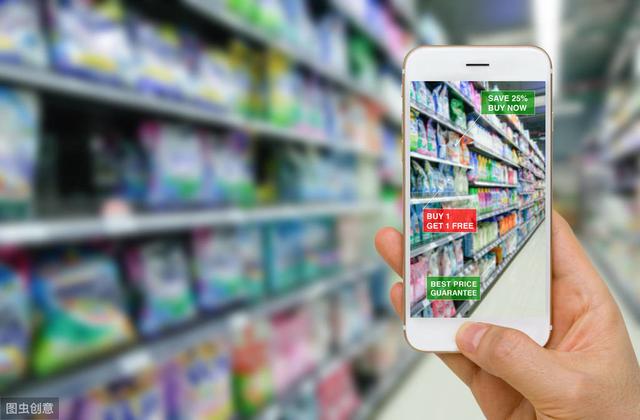 2.1.2工程所在地或机构所在地预交税金，在机构所在地申报借：应交税费-预交增值税（一般计税按收款金额扣除分包的余额的2%）或（借：应交税费-简易计税（简易计税按收款金额扣除分包的余额的3%）贷：银行存款借：应交税费-城建税借：应交税费-教育费附加借：应交税费-地方教育费附加等借：应交税费-应交所得税借：税金及附加（印花税）贷：银行存款2.2开发票2.2.1工程所在地或机构所在地预交税金，在机构所在地申报借：应交税费-预交增值税（一般计税按收款金额扣除分包的余额的2%）或者（借：应交税费-简易计税（简易计税按收款金额扣除分包的余额的3%）贷：银行存款借：应交税费-城建税借：应交税费-教育费附加借：应交税费-地方教育费附加等借：应交税费-应交所得税借：税金及附加（印花税）贷：银行存款2.2.2收款借：银行存款贷：预收账款-客户2.2.3开票税金（也可以月底一起做，同15.3）贷：应交税费－应交增值税－销项税（9%）贷：应交税费-待转销项税（负数9%）3. 材料采购入库3.1材料入库未收到发票 附件：验收单、材料清单、入库单借：原材料--主材（不含税）借：原材料--辅材（不含税）借：原材料--五金电料（不含税）贷：应付账款-暂估-XXX单位3.2收到发票，分录红字冲回金额为负数。附件：发票3.2.1冲销原分录借：原材料--主材 （红字冲回）借:原材料--辅材 （红字冲回）借: 原材料--五金电料 （红字冲回）贷：应付账款-暂估-XXX单位（红字冲回）3.2.2按发票金额借：原材料--主材借：原材料--辅材借：原材料--五金电料借：应交税费－待认证进项税额（应交税费-应交增值税-进项税）贷：应付账款--供应商4. 付材料款 附件：银行回单、结算单、合同借：应（预）付账款-客户贷：银行存款5. 原材料出库 附件：出库单借：工程施工-合同成本--直接材料借：工程施工-合同成本--其他直接费用借：工程施工-合同成本--间接费用贷：原材料--主材贷：原材料--辅材贷：原材料--五金电料6. 销售剩余原材料 附件：出库单，收款收据，发票6.1借：银行存款贷：其他业务收入贷：应交税费－应交增值税－销项税6.2借：其他业务成本贷：原材料-主材贷：原材料-辅材贷：原材料-五金电料7. 发生当月劳务分包费用 附件：劳务结算单（一般结算单都是含税金额)借：工程施工-合同成本--人工费(含税）贷：应付账款--应付劳务费---XXX单位8. 付劳务费用 附件：劳务发票银行回单8.1收到专用发票（只做税金，一般合同规定按结算一定比例付款开票）借：应交税费－待认证进项税额（应交税费-应交增值税-进项税）借：工程施工-合同成本--人工费（红字冲回）8.2付款（根据发票金额付款）借：应付账款--应付劳务费--XXX单位贷：银行存款9. 当月发生机械使用费 附件：银行回单、付款申请单、施工机械费用结算单、发票9.1 月底根据结算单入成本（一般结算单都是含税金额)借：工程施工-合同成本--机械使用费（含税）贷：应付账款-应付机械费-客户9.2收到专票（只做税金，一般合同规定按结算一定比例付款开票）借：应交税费－待认证进项税额（应交税费-应交增值税-进项税）借：工程施工-合同成本--机械使用费（红字冲回）9.3付款（根据发票金额付款）借：应付账款--应付机械费-XXX单位贷：银行存款10. 报销招待、差旅、油费及过路费等 附件：发票、费用报销审批单借：工程施工-合同成本-间接费用-－各明细科目借：应交税费－待认证进项税额（应交税费-应交增值税-进项税）贷：其他应收款-备用金-个人贷：银行存款等11、确认分包工程成本及付款 附件：工程量验收单、结算单发票、付款申请单、合同、银行回单、承包方收款收据等11.1工程进度按结算单确认成本（一般结算单都是含税金额)借：工程施工-合同成本-分包工程费用-工程项目（ 含税）贷：应付账款-应付分包款-客户11.2收到分包方专票（只做税金，一般合同规定按结算一定比列付款开票）借：应交税费－待认证进项税额（应交税费-应交增值税-进项税）借：工程施工-合同成本-分包工程费用-工程项目（红字冲回）11.3支付分包工程款（根据发票金额付款）借：应付账款-应付分包款-客户贷：银行存款12. 固定资产、低值易耗品采购入库 附件：采购申请单、入库单、出库单、发票、验收单、折旧明细表12.1购入资产借：固定资产-生产设备等借：低值易耗品借： 应交税费－待认证进项税额（应交税费-应交增值税-进项税）贷：银行存款12.2月末计提折旧借：工程施工-合同成本-其他直接费用-工程项目（生产用）借；工程施工-合同成本-间接费用－折旧及摊销-工程项目（非生产用）贷：累计折旧13、交增值税13.1当月缴纳当月增值税额 附件：交税凭证、银行回单借：应交税费-应交增值税-已交税金贷：银行存款13.2当月交上月应交增值税借：应交税费-未交增值税贷：银行存款14. 计提工资费用及发放工资 附件：工资表、银行回单14.1计提项目管理人员工资借：工程施工-合同成本--间接费用－职工薪酬贷：应付职工薪酬14.2计提生产人员福利费、教育经费及统筹借：工程施工-合同成本--直接人工贷：应付职工薪酬-工资贷：应付职工薪酬-福利费贷：应付职工薪酬-职工教育经费贷：应付职工薪酬-统筹-养老贷：应付职工薪酬-统筹-医疗贷：应付职工薪酬-统筹 -失业贷：应付职工薪酬-统筹-生育贷：应付职工薪酬-统筹-工伤贷：应付职工薪酬-统筹-住房公积金贷：应交税费-个人所得税14.3发工资借：应付职工薪酬-工资借：应付职工薪酬-福利费贷：银行存款14.4交社会统筹借：应付职工薪酬-统筹-养老借：应付职工薪酬-统筹 -医疗借：应付职工薪酬-统筹 -失业借：应付职工薪酬-统筹-生育借：应付职工薪酬-统筹-工伤借：应付职工薪酬-统筹-住房公积金贷：银行存款14.5交个税借：应交税费-个人所得税贷：银行存款15. 按合同约定跟甲方办理结算并收款15.1结算（附件：结算单）借：应收账款-结算款-客户（预收账款）贷：工程结算-工程项目贷：应交税费-待转销项税15.2收款(附件：银行回单、收款收据)借：银行存款贷：应收账款-结算款-XXX单位（预收账款）15.3若开发票所开金额结转销项税贷：应交税费－应交增值税－销项税贷：应交税费-待转销项税（负数11%）16. 按月确认收入、成本和毛利 附件：（自制）收入成本毛利明细表（进群用户可以向群主申请）借：主营业务成本-工程项目借：工程施工-合同毛利-工程项目贷：主营业务收入-工程项目17.税金17.1结转增值税借：应交税费--未交增值税贷：应交税费--预交增值税借：应交税费==应交增值税--转出未交增值税贷：未交增值税17.2计提税金及附加借：税金及附加贷：应交税费--应交应交城建税--教育费附加--地方教育费附加--价格调节基金--地方水利建设基金及其他基金等17.3结转所得税借：所得税贷：应交税费--企业所得税18.结转收入借：主营业务收入借：其他业务收入贷：本年利润19.结转成本借：本年利润贷：主营业务成本贷：其他业务成本贷：税金及附加等贷：所得税20. 合同完工后结算 附件：结算书借：工程结算--工程项目贷：工程施工-合同毛利--工程项目工程施工-合同成本-结转数--工程项目